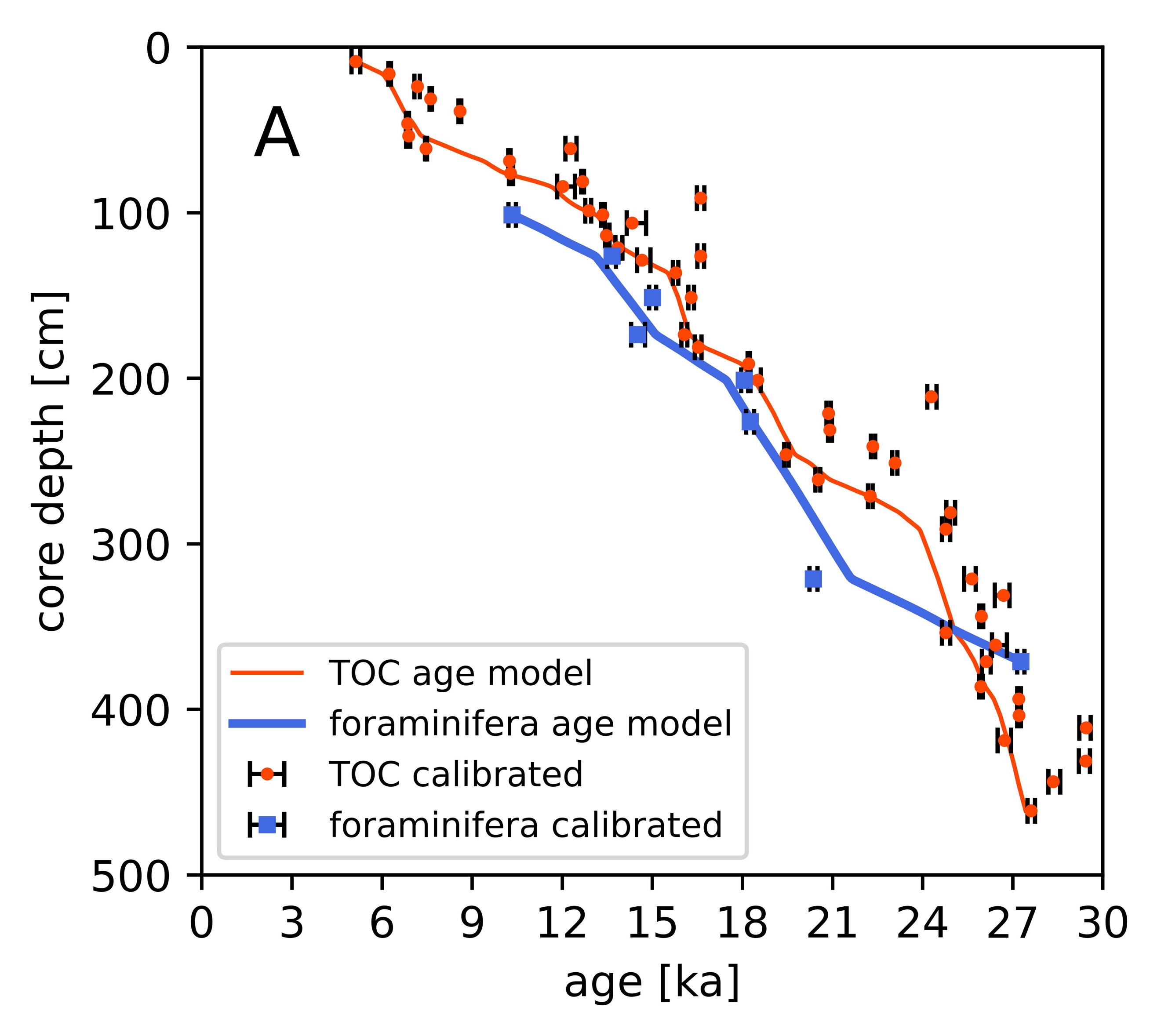 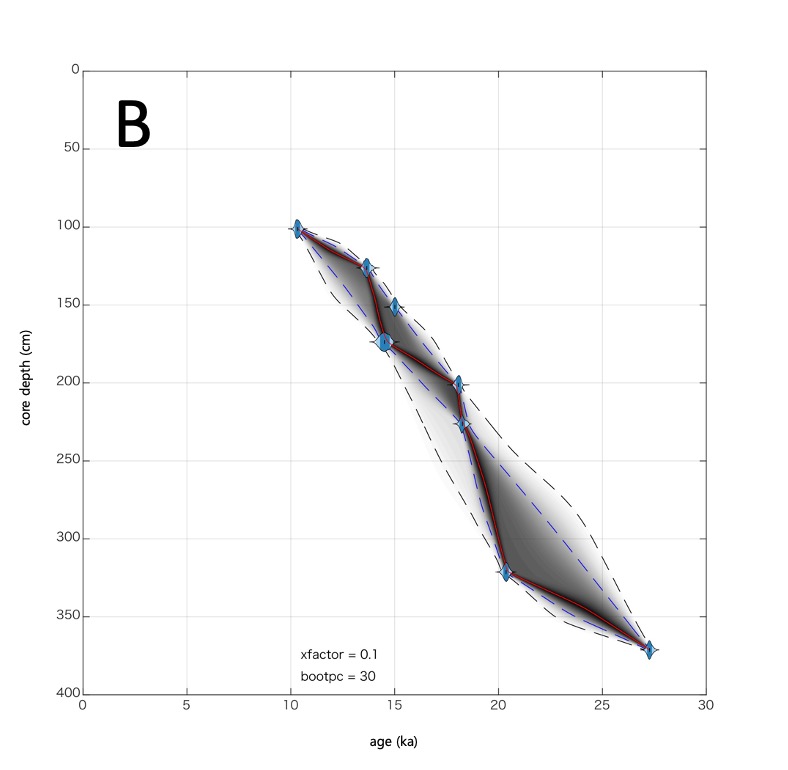 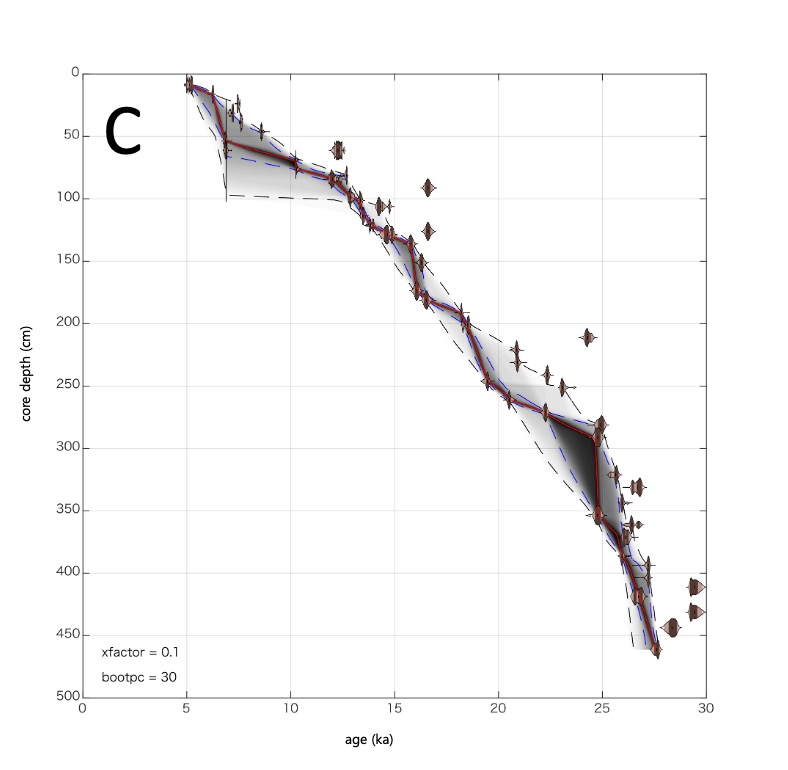 Appendix A (A) Calibrated age points (dots) and the age-depth model constrained by Undatable (lines) of Core MD05-2970. The red solid line and circle dots correspond to the data for radiocarbon dates for TOC (48 samples). The blue dashed-dot line and square dots correspond to the data for radiocarbon dates for planktonic foraminifera (12 samples). (B) The age-depth of Core MD05-2970 based on radiocarbon dating on planktonic foraminifera. (C) The age-depth of Core MD05-2970 based on radiocarbon dating on TOC.Appendix B Summary of radiocarbon measurements in this study.*δ13C values presented here are AMS-δ13C data.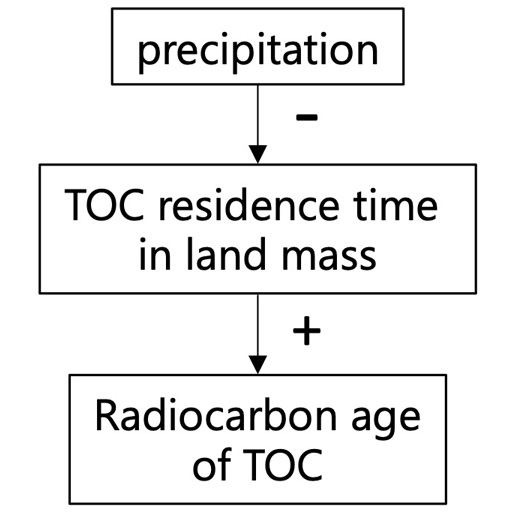 Appendix C Proposed relation between the amount of rainfall and the radiocarbon ages of TOC.Lab codetypeDepth14C ageCal BPδ13C(YAUT-)type(cmbs)± 1σ68.30%‰075403TOC7.5-104460 ± 335275-4979-18.87 075404TOC15-17.55450 ± 356292-6209-16.55 082802TOC20-22.56042 ± 31-23.38 075405TOC22.5-256561 ± 37-19.75 075406TOC30-32.56248 ± 36-16.21 075409TOC37.5-406760 ± 37-23.28 075411TOC45-47.57821 ± 40-21.87 075413TOC52.5-556016 ± 35-20.89 075415TOC60-62.510399 ± 4612473-12103-24.44 075416TOC67.5-709094 ± 4210274-10203-22.43 075417TOC75-77.59123 ± 4310364-10227-22.41 082804TOC80-82.510652 ± 4212722-12627-24.22 075418TOC82.5-8510275 ± 5612425-11832-26.42 075419TOC90-92.513723 ± 5816732-16481-25.23 075423TOC97.5-10010971 ± 5612959-12769-21.78 075424TOC100-102.511468 ± 5013419-13301-20.40 075425TOC105-107.512329 ± 5214791-14151-23.04 075426TOC112.5-11511611 ± 4913575-13428-17.35 075428TOC120-122.511956 ± 5013999-13770-20.94 082805TOC125-127.513724 ± 5016720-16495-23.65 075429TOC127.5-13012476 ± 5214940-14493-21.80 075431TOC135-137.513153 ± 5415865-15682-20.15 075433TOC150-152.513513 ± 5516384-16200-20.54 075438TOC172.5-17513348 ± 5516166-15967-16.07 075439TOC180-182.513680 ± 5716634-16415-15.30 078502TOC190-192.514874 ± 5018246-18176-21.03 082809TOC200-202.515090 ± 5518607-18263-24.05 078504TOC210-212.520228 ± 7124461-24156-24.24 078505TOC220-222.517289 ± 6320942-20801-22.94 082811TOC230-232.517338 ± 6320974-20845-21.39 078509TOC240-242.518412 ± 7822417-22277-19.45 082812TOC245-247.516109 ± 5919540-19392-22.89 078511TOC250-252.519186 ± 7623155-22988-22.59 078512TOC260-262.516993 ± 6220594-20433-23.32 078513TOC270-272.518299 ± 6822334-22178-23.43 078515TOC280-282.520672 ± 8325076-24784-23.71 078516TOC290-292.520556 ± 7224915-24642-20.32 078517TOC320-322.521257 ± 7625769-25378-21.70 078519TOC330-332.522307 ± 8826888-26404-20.39 078523TOC342.5-34521726 ± 8326018-25883-20.08 078524TOC352.5-35520558 ± 7524920-24640-24.43 078525TOC360-362.522185 ± 8026806-26308-22.76 078526TOC370-372.521876 ± 7826261-25976-20.74 078528TOC385-387.521697 ± 8525998-25874-21.25 078529TOC392.5-39522848 ± 9227271-27147-18.12 078531TOC402.5-40522848 ± 8627269-27152-22.16 078532TOC410-412.525170 ± 9929592-29213-21.01 078533TOC417.5-42022413 ± 8126944-26495-21.55 078536TOC430-432.525152 ± 9729570-29200-19.50 078537TOC442.5-44524159 ± 9928581-28182-25.04 078538TOC460-462.523410 ± 8727736-27495-19.26 077711Foraminifera (T. sacculifer)100-102.59612 ± 7710460-10211077712Foraminifera (T. sacculifer)125-127.512300 ± 10613788-13499077713Foraminifera (T. sacculifer)150-152.513176 ± 5015125-14897077714Foraminifera (T. sacculifer, G. ruber)172.5-17512873 ± 10614760-14296077718Foraminifera (T. sacculifer, G. ruber)200-202.515606 ± 7118191-17954077719Foraminifera (T. sacculifer)222.5-22515787 ± 5818388-18123077725Foraminifera (T. sacculifer)320-322.517613 ± 7320496-20231077726Foraminifera (T. sacculifer)370-372.523907 ± 9427387-27149